-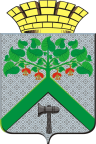 Финансовое управление АДМИНИСТРАЦИИ ВерхнесалдинскоГО городскоГО  округАПРИКАЗот 28 декабря 2017 г.									№ 132  г. Верхняя СалдаО внесении изменений в приказ Финансового управления администрации Верхнесалдинского городского округа от 03 ноября 2015 № 108 «О перечне и кодах целевых статей расходов, относящихся к бюджету Верхнесалдинского городского округа» На основании пункта 4 статьи 21 Бюджетного кодекса Российской Федерации, в соответствии с распоряжением Правительства Свердловской области от 27.12.2017 № 984-РП «О выделении средств из резервного фонда Правительства Свердловской области для предоставления иного межбюджетного трансферта бюджету Верхнесалдинского городского округа» ПРИКАЗЫВАЮ: 	1. Внести в перечень и коды целевых статей расходов бюджета Верхнесалдинского городского округа, утвержденные приказом Финансового управления администрации Верхнесалдинского городского округа от 03.11.2015 № 108, следующие изменения:	1) добавить строку 13-5 следующего содержания:«»;	2. Контроль за исполнением настоящего приказа возложить на и.о. заместителя начальника Финансового управления Измоденову Л. А.3. Настоящий приказ разместить на официальном сайте Верхнесалдинского городского округа  http://www.v-salda.ru/. Зам. главы администрации - начальник финансового управления администрации                                                                                    С.В.Полковенкова13-572 002 40700Иные межбюджетные трансферты на оснащение сенсорной комнаты для детей-инвалидов в Муниципальном автономном дошкольном образовательном учреждении «Детский сад № 52 «Рябинка» комбинированного вида